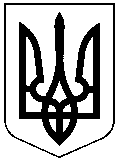 ЧЕРКАСЬКА РАЙОННА РАДАРОЗПОРЯДЖЕННЯ22.08.2022							 			           №36Про призначення виконуючоюобов’язки завідуючої Об’єднанимтрудовим архівом сільськихтериторіальних громад Черкаського району ВЕРХОГЛЯД Н.М.	Відповідно до  статті 55 Закону України "Про місцеве самоврядування в Україні", рішення районної ради від 16.02.2018 №21-31/VII "Про делегування повноважень голові районної ради щодо управління суб’єктами господарювання та об’єктами спільної власності територіальних громад Черкаського району", враховуючи заяву ВЕРХОГЛЯД Н.М. від 22.08.2022зобов’язую:  ПРИЗНАЧИТИ ВЕРХОГЛЯД Надію Миколаївну виконуючою обов’язки завідуючої Об’єднаним трудовим архівом сільських територіальних громад Черкаського району з 23 серпня 2022 року до призначення завідуючої.Контроль за виконанням розпорядження покласти на заступника голови районної ради О.ГОНЧАРЕНКА.Голова					                  	Олександр ВАСИЛЕНКО                                    